CURRICULUM VITAE                                                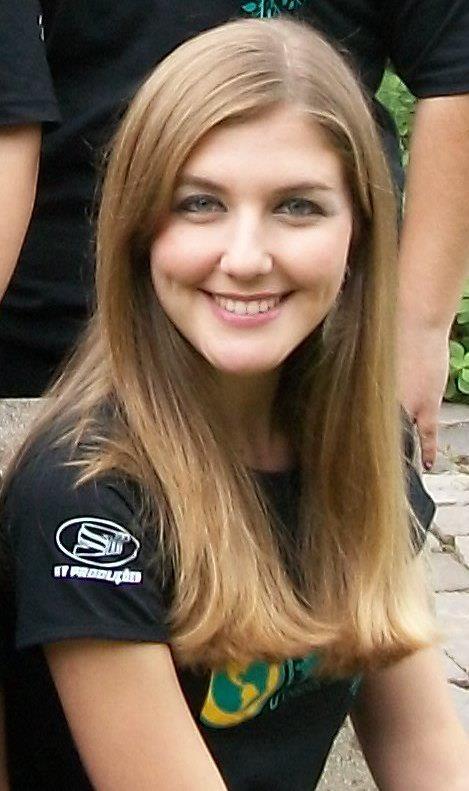 Vanessa Schweitzer dos SantosBióloga - CRBio: 81057Link Currículo Lattes: http://buscatextual.cnpq.br/buscatextual/visualizacv.jsp?id=K4498073P7 Rua Coronel Jacob Kroeff Filho, 1798.CEP: 93415-580, Novo Hamburgo/RS.Data de nascimento: 18/12/1986Contato: (51) 3066-5240 – (51) 8188-7824 – (51) 9652-1365E-mail: schweitzer.vanessa@gmail.com1. Formação:Mestrado acadêmico em Engenharia Civil, área de concentração: Gerenciamento de Resíduos - Universidade do Vale do Rio dos Sinos – UNISINOS – São Leopoldo. Concluído em abril/2013.	Dissertação: “Remoção de matéria orgânica em lixiviado de aterro sanitário através de contactor biológico rotatório”.	Bolsista de Desenvolvimento Tecnológico e Industrial do CNPQ DTI III – nível C, com pesquisa no Laboratório de Saneamento Ambiental. 	Realização de diversas análises físico-químicas e biológicas de efluentes para monitoramento do tratamento, entre elas: DBO, DQO, pH, série de sólidos, nitrogênio total e amoniacal, cor, turbidez e carbono orgânico, inorgânico e total.Graduação em Ciências Biológicas – Universidade do Vale do Rio dos Sinos – UNISINOS – São Leopoldo. Concluída em junho/2010.Monografia: “Análise microscópica da biomassa de lagoa aerada facultativa de mistura completa, utilizada em tratamento de efluente industrial”. Conceito final da monografia: aprovada com distinção.Ensino Médio: Colégio Marista Pio XII – Novo Hamburgo. Concluído em 2004.2. Atividades profissionais:a) Verbo Educacional – Porto AlegreProfessora das seguintes disciplinas: Fundamentos em Educação Ambiental; Tratamento de Água para Abastecimento; e Poluição e Conservação dos Recursos Naturais, na modalidade EAD. As disciplinas fazem parte da grade curricular dos cursos de Pós Graduação em: Meio Ambiente, Saneamento Ambiental, Educação Ambiental e Gestão Ambiental e Desenvolvimento Sustentável.Orientadora dos seguintes trabalhos de conclusão: ”Gerenciamento de Resíduos de Construção Civil” (2014/1) e “Brasil e Meio Ambiente” (2014/1).Período: 09/2013 – atual.b) Escola Municipal de Ensino Fundamental Boa Saúde – Novo HamburgoProfessora da disciplina de Ciências em turmas de Sextos Anos (2013/2014).Professora do projeto de Monitores Ecológicos/Agentes Ambientais (2013).Professora do projeto de Ciências da Natureza e Educação Ambiental, para turmas de Faixa Etária 4/5 anos e Primeiro Ano.Agente ambiental da escola (2013/2014).Atuação em diversas atividades de Educação Ambiental, como reciclagem de resíduos no ambiente escolar, organização das hortas da escola e desenvolvimento sustentável. Carga horária: 20 horas semanais.Período: 05/2013 – atual.c) Colégio Luterano Arthur Konrath – Estância VelhaProfessora da disciplina de Ciências em turmas de Progressão Parcial – Sétimo e Oitavo Ano. Período: 04/2013 – 06/2013 (Esta Progressão Parcial compreendia somente 20 horas).d) Horta Comunitária Joanna de Angelis – Novo HamburgoAtuação voluntária como professora da disciplina de Biologia em turma de Pré-Vestibular. Período: 09/2010 – 12/2010 e 07/2012 – 06/2013.e) Grin & Cia Ltda – Novo HamburgoAuxiliar administrativa, realizando contato com clientes e fornecedores, auxílio no setor de compras, administração de rotinas fiscais e administração de setor financeiro.Período: 02/2005 – 01/2011f) Colégio Estadual 25 de Julho – Novo HamburgoEstágio obrigatório em Ensino Médio – professora da disciplina de Biologia em turma de Segundo Ano.Conceito do relatório final de estágio: aprovado plenamente.Período: 03/2010 – 07/2010.g) Escola Municipal Imperatriz Leopoldina – Novo HamburgoEstágio obrigatório em Ensino Fundamental – professora da disciplina de Ciências em turma de Sexto Ano.Conceito do relatório final de estágio: aprovado com distinção.Período: 07/2009 – 12/2009.3. Outros conhecimentos:Idiomas: Inglês – intermediário. Proficiente no exame de Pós Graduação da Universidade do Vale do Rio dos Sinos/Tópico em escrita (2011).Espanhol – básico.Informática: Windows:  Word / Excel / Power Point – avançado.4. Participação nos seguintes cursos e eventos:“Educação ambiental humanitária e bem-estar animal” – Fórum Nacional de Proteção e Defesa Animal - Novo Hamburgo/RS. Carga horária: 4 horas. 2014.“VI Seminário de estudos: drogas no lugar de quê?” – Serviço de Atenção à Saúde - Novo Hamburgo/RS. Carga horária: 3 horas. 2014.“Seminário Nacional de Tratamento e Destinação dos Resíduos Sólidos” – ASSEMAE, ABES, COMUSA-NH, ANAMMA e MNCR - Novo Hamburgo/RS. 2014.“Práticas de Sustentabilidade” iPED – Instituto Politécnico de Ensino à Distância. Carga horária: 20 horas. 2014.“Curso de papel reciclado artesanal - A natureza do material, História do Papel e Papel no mundo contemporâneo” Usina do Papel/Prefeitura Municipal de Porto Alegre. Carga horária: 40 horas. 2013.“Mediação de leitura – uma ponte entre o leitor e o texto” Prêmio RBS de Educação – curso online. Carga horária: 8 horas. 2013.“Gestão Ambiental e Recursos Hídricos” iPED – Instituto Politécnico de Ensino à Distância. Carga horária: 20 horas. 2013.“Encontro de formação para a Conferência Nacional Infanto Juvenil para o Meio Ambiente - CNIJMA” SMED - Coletivo educador de Novo Hamburgo. Carga horária: 4 horas. 2013.“Conferência Municipal de Meio Ambiente: Novo Hamburgo Sustentável e Solidária para todos!” Novo Hamburgo. Sala temática: Logística Reversa. Carga horária: 15 horas. 2013.“Workshop Virtual Gerenciamento de Projetos em Empresas Vencedoras” Universidade do Vale do Rio dos Sinos – UNISINOS. Carga horária: 1 hora. 2013.“Workshop Virtual Gestando o aprender em cursos EAD” Universidade do Vale do Rio dos Sinos – UNISINOS. Carga horária: 1 hora. 2013.“Oficina de Análises Estatísticas com o SPSS” Universidade do Vale do Rio dos Sinos - UNISINOS. Carga horária: 6 horas. 2013.“Encontro Sul Brasileiro pela Cultura da Paz e a Sustentabilidade Planetária” II Seminário Estadual de Educação Ambiental; III Encontro da Rede Brasileira de Agendas 21 Locais, Elo Sul; II Seminário Internacional de Saneamento Básico. Universidade Feevale. Carga horária: 12 horas. 2012.“II Congresso de Iniciação Científica e Pós-Graduação” Universidade do Vale do Rio dos Sinos – UNISINOS. 2012.“Lodos Ativados – Análise microbiológica e suas relações com a operação de Estações de Tratamento de Efluentes Sanitários e Industriais” em “II Congresso de Iniciação Científica e Pós-Graduação”. Universidade do Vale do Rio dos Sinos – UNISINOS. Carga horária: 8 horas. 2012.“Panorama da reciclagem de resíduos x meio ambiente – enfoque nos resíduos da construção civil” em “II Congresso de Iniciação Científica e Pós-Graduação”. Universidade do Vale do Rio dos Sinos – UNISINOS. Carga horária: 2,5 horas. 2012.“1° Fórum do Centro das Indústrias de Curtumes do Brasil para Sustentabilidade” – Novo Hamburgo/RS. Carga horária: 7 horas. 2012.“Workshop Virtual Gestão Escolar – gestando pessoas” Universidade do Vale do Rio dos Sinos – UNISINOS. Carga horária: 1 hora. 2012.“Evolução do projeto de lei do Novo Código Florestal, avanços e limitações.” Universidade do Vale do Rio dos Sinos – UNISINOS. Carga horária: 2 horas. 2012.“Tecnologias para a implementação do plano municipal de resíduos sólidos, a serem implementadas pela prefeitura de Novo Hamburgo” – Universidade Feevale. Carga horária: 3 horas. 2012.“Rio + 20 e recursos hídricos: tratamento de águas residuárias” - Universidade do Vale do Rio dos Sinos – UNISINOS. Carga horária: 2 horas. 2012.“Fórum Social Temático – Sustentabilidade Urbana” – Novo Hamburgo/RS. 2012.“Biodegradabilidade: um desafio a vencer” - IBTEC Novo Hamburgo/RS. Carga horária: 2 horas. 2011.“Intensivo de tratamento de resíduos industriais” – SENAI Estância Velha/RS. Carga horária: 36 horas. 2010.“Microbiologia de sistemas de lodo ativado” – Claas Maia Ltda - Estância Velha/RS. Carga horária: 8 horas. 2010.“Competências transversais em educação ambiental” – SENAI Novo Hamburgo/RS. Carga horária: 14 horas. 2010.“Biomonitoramento da água: macroinvertebrados bentônicos, microbiologia e IQA” - UNILASALLE Canoas/RS. Carga horária: 20 horas. 2009.“Licenciamento e Controle Ambiental” - Universidade do Vale do Rio dos Sinos – UNISINOS. Carga horária: 8 horas. 2009.“Direito Ambiental” - Universidade do Vale do Rio dos Sinos – UNISINOS. Carga horária: 60 horas. 2008.“Química para Biólogos” - Universidade do Vale do Rio dos Sinos – UNISINOS. Carga horária: 60 horas. 2008.5. Palestras ministradas:“Café cultural – discussão crítica sobre o filme Wall-E ” Escola Municipal de Ensino Fundamental Boa Saúde – Novo Hamburgo, 2013. Carga horária: 4 horas.“O resíduo está na lixeira: posso lavar minhas mãos? Tratamento de lixiviado e geração de biogás a partir de resíduos sólidos urbanos.” Em parceria com Neuri Rempel. Horta Comunitária Joanna de Angelis – Novo Hamburgo, 2012. Carga horária: 3 horas.“Resíduos sólidos urbanos: destinação final, tratamento de lixiviado de aterro sanitário e aproveitamento de biogás.” Em parceria com Neuri Rempel. Horta Comunitária Joanna de Angelis – Novo Hamburgo, 2013. Carga horária: 3 horas.6. Publicações e apresentações de trabalhos em eventos:“II Congresso de Iniciação Científica e Pós-Graduação” Universidade do Vale do Rio dos Sinos – UNISINOS. Apresentação oral do trabalho “Utilização de ozônio como processo oxidativo avançado para remoção de compostos recalcitrantes em lixiviado de aterros sanitários”. Autores: Elisa Kerber Schoenell; Vanessa Schweitzer dos Santos; Luciana Paulo Gomes e Luis Alcides Schiavo Miranda. 2012.“27° Congresso Brasileiro de Engenharia Sanitária e Ambiental” Goiânia/GO, 15 a 18 de setembro de 2013. Apresentação oral do trabalho “Avaliação de processos oxidativos avançados (O3/H2O2) para a remoção de compostos recalcitrantes em lixiviados de aterros sanitários”. Autores: Elisa Kerber Schoenell; Vanessa Schweitzer dos Santos; Luciana Paulo Gomes e Luis Alcides Schiavo Miranda. 2013.“27° Congresso Brasileiro de Engenharia Sanitária e Ambiental” Goiânia/GO, 15 a 18 de setembro de 2013. Apresentação oral do trabalho “Estudo da remoção de matéria orgânica em lixiviado de aterro sanitário através de contactor biológico rotatório”. Autores: Elisa Kerber Schoenell; Marina Medtler Seewald; Vanessa Schweitzer dos Santos; Luciana Paulo Gomes e Luis Alcides Schiavo Miranda. 2013.7. Artigos aceitos para publicação:“27° Congresso Brasileiro de Engenharia Sanitária e Ambiental” Goiânia/GO, 15 a 18 de setembro de 2013. Apresentação em pôster do trabalho “Avaliação de análise do ciclo de vida de processos oxidativos avançados (Fenton e Ozônio) para o tratamento de lixiviado de aterro sanitário”. Autores: Carina Inês dos Santos Soares; Elisa Kerber Schoenell; Marina Medtler Seewald, Maura Sayuri Kimura e Vanessa Schweitzer dos Santos. 2013.“Indicadores de sustentabilidade na avaliação de granjas suinícolas” Revista Engenharia Sanitária Ambiental - ABES. Autores: Luciana Paulo Gomes; Marcelo Peruzatto; Vanessa Schweitzer dos Santos, Luis Alcides Schiavo Miranda e Miguel Afonso Sellitto. Aceito em outubro de 2013.